Ciudad, fechaSeñoresSELLO EDITORIAL CORPORACIÓN UNIVERSITARIA AUTÓNOMA DE NARIÑOREF. ORIGINALIDAD Y CESIÓN DE DERECHOS PATRIMONIALES DE AUTOR Y DECLARACIÓN DE CONFLCITOS DE INTERESESRespetados Señores,En nuestra calidad de autores y CEDENTES del capítulo de libro ___________________________________, manifestamos que, de manera voluntaria, cedemos gratuitamente y en su totalidad, los derechos patrimoniales de este material, al sello editorial de la Corporación Universitaria Autónoma de Nariño, a quién se reconoce como CESIONARIO. Los CEDENTES declaramos que el manuscrito es original, inédito y que no existe impedimento alguno para esta cesión de derechos, asumiendo cualquier posterior reclamación por causa de detección de plagio o reivindicación que al respecto pudiera presentarse. Manifestamos que los principios éticos se han preservado desde el procedimiento de estudio hasta la redacción del manuscrito, declarando de manera expresa que, no tenemos algún conflicto de interés con personas, instituciones o asociaciones en relación a los resultados divulgados. En virtud de la presente cesión, el CESIONARIO queda autorizado para copiar, reproducir, distribuir y publicar el manuscrito objeto de la cesión, por cualquier medio digital, electrónico o reprográfico, y está obligado a respetar en todo caso los derechos morales del autor contenido en el Artículo 30 de la Ley 23 de 1982. Se firma en señal de aceptación a los __ días del mes de _____ del año 202Atentamente.Cedentes:Nombre CompletoDocumento de identidadFirma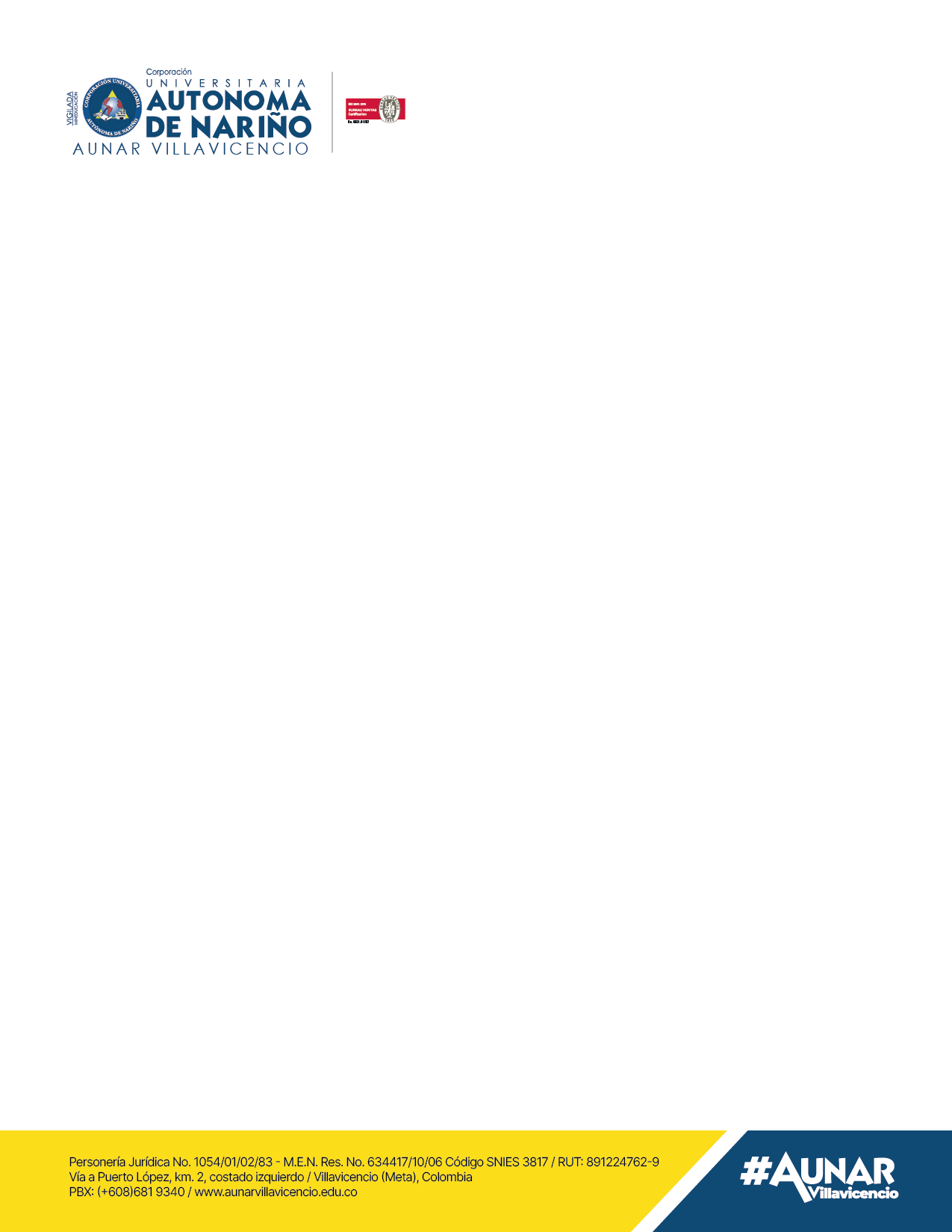 